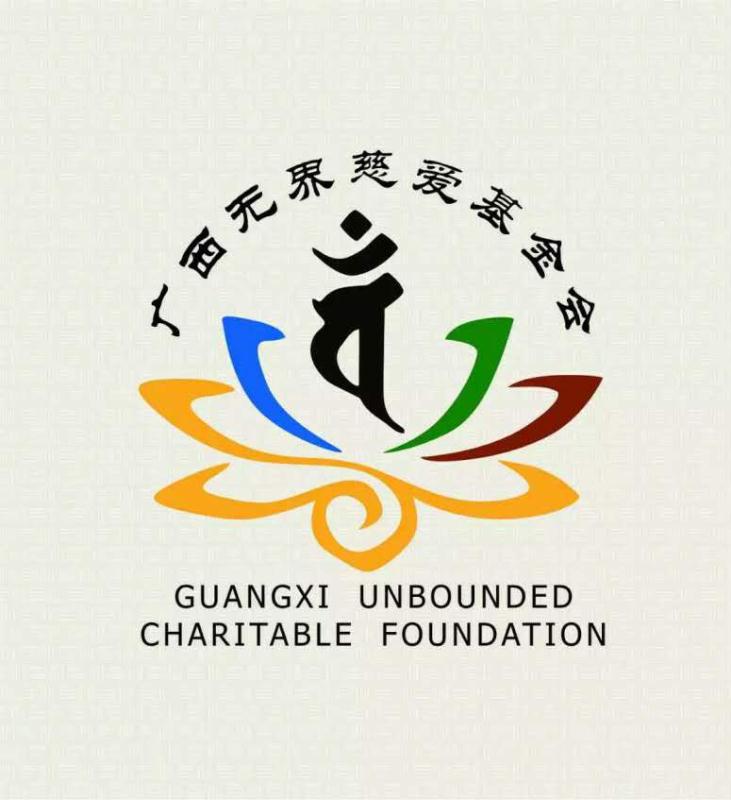 广西无界慈爱基金会“血液银行”项目书2019年6月“血液银行”项目简介“血液银行”2015年由广西贵港市荷城义工协会倡导和发起，日常运营及管理由各“组织”项目组负责。开展“血液银行”项目的主旨是组建一个定期为地贫患者捐献血液的无偿献血志愿者库，以更好地保障地贫患者的医疗临床用血。本项目运作是通过广西无界慈爱基金会的志愿者，自发地向社会团体和企事业单位、各届群众深入开展地中海贫血防治及无偿献血知识宣传，不断扩大无偿献血者队伍，壮大固定无偿献血者群体。一、项目背景    地中海贫血（简称地贫）是常见的不完全显性的慢性溶血性贫血病。在广东、广西、海南有着较高的发病率，是我国南方重点防治的遗传性溶血性疾病，临床可分轻型、中间型、重型3种，一般可生存到成年期的为轻型和部分中间型，重型患者常因慢性溶血或者反复感染在幼年期夭折。    重型地中海贫血患儿需要进行造血干细胞移植，或终生依靠定期输血、长期使用除铁剂治疗来维持生命。如果不能按时定期输血和规律的去铁治疗，重型地中海贫血患儿的疾病就会加重，浑身疲乏无力、发育迟缓、骨骼严重变形、肝脾肿大等，甚至因为心脏和肝脏功能衰竭而死亡。为了让更多的群众关注、了解地中海贫血的防治知识，同时呼吁社会各届共同用爱心为每天挣扎在生命线上的地贫患儿筑起一道爱的地平线，使更多地贫患儿的生命得到延续。该项目与广西无界慈爱基金会自主项目“地贫救助”项目同类，2017年与贵港市荷城义工协同在桂平地区开展“血液银行”取得了很好的成绩。2019年5月与深圳狮子会签署合作协议，以更好地致力于广西区内地中海贫血的防治及无偿献血的宣传工作。二、项目具体操作方法（一）凡自愿为地贫患者无偿献血或者组织无偿献血活动、开展无偿献血宣传者，均可成为“血液银行”志愿者。（二）“血液银行”志愿者在加入项目前，均须填写《广西无界慈爱基金会“血液银行”自愿无偿献血者报名表》，完善个人基本情况登记。（三）广西无界慈爱基金会项目部负责（或地市参与协会）：1.对所有“血液银行”志愿者进行造册登记。2.根据无偿献血宣传及献血活动组织情况，通知并有序安排“血液银行”志愿者参加活动。3.通过在“无界慈爱-血液银行”微信群、“无界慈爱-地贫家长” 微信群公布等途径，及时向“血液银行”全体志愿者反馈无偿献血宣传及献血活动的开展情况。4.与地市中心血站、“血液银行”项目指定医院保持良好沟通，妥善安排地贫患者用血。三、项目所采集血液的使用安排由于悬浮红细胞的保存期只有35天，为避免血液的过期浪费，血站对所有库存血液均按照“先采先发，先进先出”的原则来发往医院供病人使用。考虑到每一位地贫患者的输血日期不尽相同，而且存在着不确定性，因此对项目组组织的献血活动中所采集到的血液，无界或参与协会和 “血液银行”项目组，将会与活动指定医院、血站保持沟通和联系，保证按献血总量供应给地贫患儿优先使用，而不是一定将活动所采血液用于地贫患儿输注，以避免血液过期浪费。四、项目所采集血液的使用流程   （一）指定供给就诊于献血当地医院的地贫患者。（二）地贫患者在指定医院办理就诊手续后，由医院输血科将地贫患者用血需求信息报告到当地中心血站供血科。（三）中心血站供血科按用血需求发送血液到以上医院，供地贫患者使用，并将地贫患者用血情况进行登记、统计。   （四）“血液银行”项目组负责每月通过网络等方式公布血液的使用情况。   （五）“血液银行”项目无偿献血者的权利及用血者的优惠政策执行《献血法》、《广西壮族自治区献血条例》有关规定。献血救人，功德无量。我们广西无界慈爱基金会向全社会发出呼吁，希望大家都积极行动起来，伸出您的援助之手，捐献一袋挽救生命的血液，奉献出自己的博爱之心，以行动诠释爱心的意义，用真挚的爱心帮助地贫患儿！给地贫患儿带去生命的希望，也给我们的社会带去爱的阳光！“血液银行”项目操作流程一、血液银行的管理架构及各自的职责总行长——各分行行长——各分行成员——帮扶对象(一)总行长负责“血液银行”的运作管理，保证“血液银行”的健康持续发展1.与政府宣传部、团委、市红十字会等机构联系，争取各级政府及相关部门的支持；从相关部门及组织收集地贫儿童名单及信息、走访落实家庭情况。2.将“血液银行”的运作管理目的、流程、原则等与医院、血站充分沟通，积极争取医院和血站的配合，理顺“血液银行”开展宣教活动、献血活动的机制，落实“血液银行”的合作医院，保证“血液银行”各项活动的顺利开展。3.制定“血液银行”的管理制度及各项细则，不断规范“血液银行”的管理；4.策划、组织、落实“血液银行”的宣传、献血活动的开展；5.接收各届慈善机构或其他途径捐赠的款项、药品，并做好保管、发放的安排；6.审批各分行的成立及分行行长人选，经常与各分行行长保持沟通联系，协调好各分行的活动开展。7.汇总记录各分行的献血记录，对做得好的分行给予表扬，及时发现并纠正各分行在运作过程中的存在问题或不良倾向。（二）各分行行长负责所在“血液银行”分行的具体运作管理，保证所在“血液银行”分行的活动正常开展1.认真学习地贫防治知识、无偿献血知识及还血报销政策等知识，提高自身及所在分行全体成员的宣传能力和水平。2.带领所在分行的全体成员积极主动地扩大地贫防治知识及无偿献血知识的宣传范围，提高广大群众参与到地贫防治和无偿献血的意识。3.带领所在分行的全体成员努力发动更多的健康适龄人员加入到无偿献血行列中来，尤其是要努力发动新献血者，壮大无偿献血者队伍，并鼓励大家坚持定期献血，以更好地保障医疗临床用血的供应和安全。4.根据“血液银行”的献血活动安排，通知本分行的献血者参加献血活动，并记录好本分行献血者的献血情况。5.积极参加总行所组织的各种地贫患者慰问或者是各种宣传活动。（三）各分行成员积极参与“血液银行”分行的各项活动，推动“血液银行”的健康持续发展1.认真学习地贫防治知识、无偿献血知识及还血报销政策等知识，提高自身的宣传能力和水平。2.在行长的带领下，积极主动地扩大地贫防治知识及无偿献血知识的宣传范围，提高广大群众参与到地贫防治和无偿献血的意识。3.在行长的带领下，努力发动更多的健康适龄人员加入到无偿献血行列中来，尤其是要努力发动新献血者，壮大无偿献血者队伍，并鼓励大家坚持定期献血，以更好地保障医疗临床用血的供应和安全。4.积极主动参加无偿献血活动，定期献血。5.积极参加总行所组织的各种地贫患者慰问或者是各种宣传活动。（四）帮扶对象帮扶对象是指需要接受输血治疗的地贫患者。凡被指定为“血液银行”分行帮扶对象的地贫患者，在需要输血时，同等条件下可以优先输血。为确保帮扶对象能切实享受到输血时的同等条件下优先待遇，通常建议一个分行只能指定一个帮扶对象。二、“血液银行”分行的类别（一）义工分行：总行长直接任命义工担任分行行长。义工分行行长负责管理并发展分行。义工分行不指定特定的帮扶对象。义工分行的成员所献血液或者是义工分行所组织的企事业单位、团体捐献的血液总量， “血液银行”总行行长组织的献血总量一样，全部用于全市地贫患者同等条件下优先输血。都可以享受同等条件下的优先输血权利。（二）地贫家长分行：分行行长由地贫家长（家属）或者地贫患者本人担任，以自愿为原则，由地贫家长（家属）或者地贫患者本人自主创建分行，接受总行的管理。地贫家长（家属）分行由分行行长自行选定帮扶对象，上报总行审批并做好记录。三、“血液银行”的献血活动形式（一）“血液银行”总行联系企事业单位、商家等开展团体献血活动。（二）“血液银行”分行组织开展专场献血活动。（三）各分行的成员如果因工作或其他原因不方便参加专场献血活动，可以在其方便献血时，到本市辖区的任一献血点献血。但是需在献血前先提前报告总行行长，献血后再将献血证拍照发给流彩进行存档。（四）如果各分行的行长或成员，平时有外地的亲友回到本地，希望能为分行的帮扶对象献血的话，参照上述第3点的条款进行。（五）“血液银行”的总行长每个月在血液银行群、地贫家长群、地贫帮扶群公布各分行献血情况，各分行行长对自己分行的献血数据进行核对并确认，该数据将做为年终表彰的依据。四、帮扶对象用血安排（一）“血液银行”的分行长直接与各医院联系，在医院同意成为“血液银行”项目的指定合作医院后，将帮扶对象的名单交给医院输血科，以便于输血科安排帮扶对象同等条件下优先输血。（二）“血液银行”的分行长将每次、每月的献血活动和献血量，与血站确认后，血站按照献血总量，安排同等条件下优先用血。（三）地贫家长到医院开好输血申请单后，到地贫帮扶微信群跟帖报送孩子约血信息（包括输血医院、姓名、血型、输血量），“血液银行”的分行长当天晚上将当天开单约血的名单报给血站，血站在发放血液给医院时，将帮扶对象的名单发送给医院。（四）医院输血科根据血站提供的当天约血帮扶对象名单，并与“血液银行”分行长提供的帮扶对象名单确认无误后，安排帮扶对象同等条件下优先用血。（五）帮扶对象输血后，家长要在地贫帮扶微信群、地贫家长微信群里分享孩子得到同等条件下优先输血的信息。（六）如遇到极端天气或者是血液偏型紧缺等情况，血站、医院与总行长保持沟通，将供血紧张信息与各分行沟通，要求大家要理解血站和医院的用血安排困难，耐心等待，不能对血站或医院的安排出言不逊或者是发生其他不礼貌行为。资金来源及项目预算：资金来源于深圳狮子+无界项目部2.无界和狮子会达成协议，地贫家长出于自救孩子，发动和鼓励身边亲戚朋友成功献血一次补助五十元人民币。3.以无界在当地组织无偿献血活动，每次深圳狮子会补助五千元人民币，其他组织协助的按实际票据报销（每次活动控制在五千元以内）。项目区域：桂平市、南丹县、百色市、钦州市、河池市